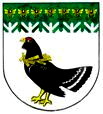 от 16 марта 2020 года №107О внесении изменений в Положениео выдаче разрешения на использование воздушного пространства для выполнения авиационных работ, парашютных прыжков, демонстрационных полетов воздушных судов, полетов беспилотных летательных аппаратов и подъемов привязных аэростатов (воздушных шаров) над территорией муниципального образования «Мари-Турекский муниципальный район»Администрация Мари-Турекского муниципального района Республики Марий Эл п о с т а н о в л я е т:1. Внести в Положение о выдаче разрешения на использование воздушного пространства для выполнения авиационных работ, парашютных прыжков, демонстрационных полетов воздушных судов, полетов беспилотных летательных аппаратов и подъемов привязных аэростатов (воздушных шаров) над территорией муниципального образования «Мари-Турекский муниципальный район», (далее-Положение), следующие изменения:- в наименовании Положения и далее по всему тексту Положения слова «полетов беспилотных летательных аппаратов» заменить на слова «полеты беспилотных воздушных судов (за исключением полетов беспилотных воздушных судов с максимальной взлетной массой менее 0,25 кг)»2. Опубликовать настоящее постановление в районной газете «Знамя» и разместить на официальном сайте Мари-Турекского муниципального района в информационно-телекоммуникационной сети «Интернет».3. Настоящее постановление вступает в силу после его официального опубликования.  Глава администрации    Мари-Турекскогомуниципального района                                                     С.Ю.РешетовМАРИЙ ЭЛ РЕСПУБЛИКЫНМАРИЙ ТУРЕК МУНИЦИПАЛЬНЫЙ РАЙОНЫНАДМИНИСТРАЦИЙЖЕАДМИНИСТРАЦИЯМАРИ-ТУРЕКСКОГО МУНИЦИПАЛЬНОГО РАЙОНАРЕСПУБЛИКИ МАРИЙ ЭЛПУНЧАЛПОСТАНОВЛЕНИЕ